醫病共享決策輔助表完成以上評估後，您可以列印及攜帶此份結果與您的主治醫師討論。決策題目我的生活、我的選擇，活出我的新『腎』命--腎衰竭腎臟替代療法之介紹前言腎臟是人體內最重要的排泄器官，當腎臟功能喪失，身體就無法代謝所產生的廢物和水分排出體外, 必須依賴腎臟替代治療。腎臟替代治療通常包括:腎臟移植、腹膜透析和血液透析，這三種治療都是侵入性的治療方式，每種方式都有其優點和缺點。對於有末期診斷、生命末期，或是長期臥床、失智和呼吸衰竭倚賴呼吸器支持等的病人，透析的緩和醫療，也是家屬可以考慮選擇的治療方式。    由於腎臟替代治療的治療選擇比較多種且複雜度高，每一種治療又都有好處和風險，都可能有或多或少的併發症或死亡的風險。我們的腎衰竭跨領域照護團隊非常希望能協助腎衰竭病人作出自己最想要和最合適的治療選擇。因此，我們運用最新實證醫學證據，清晰易懂的書面和影音衛教資料和網路資訊APP軟體等互動媒介，幫助病人和家屬了解慢性腎衰竭的病理機轉、臨床進程、各種治療選擇的優缺點與後續影響，創造病人和家屬對相關醫療資訊的可近性。在跨領域醫療團隊與病人家屬詳細溝通後，接著應用互動式醫病共享決策輔助計分工具，從加總個人喜好與全人評估得分計算出最適合的治療選擇，藉此引導病人家屬表達出喜好、考量和期待，以期達成醫病雙方的共識。然後，醫病雙方共同努力執行共識的治療方式，並且共同為促進病人的健康而努力，也共同面對治療所衍生的風險與結果。適用對象 / 適用狀況腎衰竭需要接受長期腎臟替代療法的病人疾病或健康議題簡介腎臟是人體內最重要的排泄器官，當腎臟功能喪失時，不論是急性腎損傷或是慢性腎衰竭進展到出現尿毒症狀時，身體就無法代謝所產生的廢物和水分排出體外, 必須依賴腎臟替代治療，才能將尿毒素和水分等廢物排出體外。腎衰竭常見的症狀可能包括：下肢水腫、肺水腫、氣喘、倦怠、噁心、嘔吐、甚至意識不清或昏迷等。在台灣最常見的腎衰竭原因包括糖尿病、慢性腎炎、高血壓、遺傳性腎炎和狼瘡腎炎等。    台灣是全世界洗腎病人發生率和盛行率最高的國家。最新的資料統計，目前，台灣有超過八萬人接受常規透析治療，其中91％是接受血液透析，9％接受腹膜透析治療。每年接受腎臟移植的腎友不到400人，其中只有三分之一是由親屬捐贈。但是，也有不少長期臥床、失智和有腫瘤的生命末期患者，仍然持續在接受透析治療。腎臟替代治療醫療選項簡介腎臟移植可能是生活品質最好的選擇，長期病人存活率也最好。但是，腎臟來源卻不容易，手術風險也需要經過審慎評估。腎臟移植，俗稱「換腎」。需要開刀將捐贈者的健康腎臟植入到病人肚子，來代替原本損壞的腎臟功能，而原本的腎臟大部分情形下不會被摘除。換腎的來源可以是活體親屬捐贈，但必須是在五等親以內之血親或配偶，或者是等待腦死患者大愛捐贈的器官。一般而言，腎臟移植有較佳的存活率和生活品質。腹膜透析可以免去每週數次到透析院所的舟車勞頓和每次透析需要打針的疼痛與驚嚇，自主性最高。但是，腹膜透析管也會造成生活上如洗澡和游泳的不方便，腹膜炎也是病人需要小心預防的。腹膜透析，俗稱「洗肚子」。就是利用肚子內的腹膜進行尿毒素的交換，只要按時將藥水灌到肚子內，每日換透析藥水 3 至 5 次，就可以完成腹膜透析。在進行腹膜透析前要先開刀植入一根導管讓藥水能進出腹腔。腹膜透析有兩種選擇，一種是連續性可攜帶式腹膜透析，另一種是有機器幫忙的全自動腹膜透析，全自動腹膜透析通常是在夜間執行。血液透析可以直接依賴醫護人員協助，但是，透析中的併發症，如出血、血壓下降和感染等風險，也必須小心預防。血液透析，俗稱「洗血」。在進行血液透析之前要先開刀，在您手臂上做好動靜脈瘻管，俗稱「手筋」。血液透析每次大約 4 小時，通常每星期得跑 3 次洗腎院所，透析時需要在瘻管上打上兩支針，一支針將血液引流到洗腎機，讓機器清除血中毒素後，另一支針會將洗乾淨的血送回體內。安寧緩和治療及限時透析治療嘗試：對於有末期診斷、生命末期，或是長期臥床、失智和呼吸衰竭倚賴呼吸器支持等的病人，透析的緩和醫療，也是家屬可以考慮選擇的治療方式。如果再仔細溝通討論之後，仍然無法得到治療決定，不妨先考慮一至三個月的限時透析治療嘗試，給醫病雙方多一點空間作決定。腎衰竭的病人如果沒有接受腎臟替代治療，就有可能發生致命性的危險。如果在發生嚴重尿毒症狀時，才接受緊急血液透析，﷽﷽﷽﷽﷽﷽﷽﷽﷽﷽﷽﷽﷽﷽﷽﷽﷽﷽﷽治療，通常會有比較高的感染和死亡風險。長期的腎臟替代療法，還必須藉由手術建立透析管路或移植腎臟。您目前比較想要選擇的方式是：經過以上腎衰竭治療選擇的介紹後，您可以再與醫療團隊詳加討論，然後從以下的治療方式中作出選擇，請勾選：□ 腎臟移植（活體親屬捐贈）   □ 等待腎臟移植時，選擇腹膜透析治療   □ 等待腎臟移植時，選擇血液透析治療□ 腹膜透析□ 血液透析□ 安寧緩和治療□ 限時透析治療嘗試□ 目前還不清楚請透過以下四個步驟來幫助您做決定步驟一、選項的比較腎臟移植及透析病人的存活率腎臟移植病人存活率，主要是受移植腎來源、年齡、原本共存疾病，例如心血管疾病、糖尿病的嚴重度所影響。洗腎前就接受腎移植比洗腎後才接受腎移植存活率更好。台灣腦死捐贈的腎臟 ( 大愛捐贈的腎臟 ) 平均使用超過 10-15 年以上，而活體移植 ( 活體腎 ) 更可達 15-20 年以上。接受移植的病人 5 年存活率達 90% 以上。原本是血液透析或腹膜透析患者接受腎臟移植，兩者的存活率是類似的。腹膜透析和血液透析病人長期的存活率及生活品質相近，若是經由事先的準備與規劃才進入透析，兩者的短期存活率也沒有差異。比較每一項選擇的優點、風險、副作用、費用、替代方案步驟二、您對於醫療方式的考量請圈選下列考量項目，0分代表對您完全不可行，5分代表對您非常可行您也可以利用下方QR code至中榮腎臟科：腎衰竭治療選擇個人喜好與全人評估計分表，來進行評估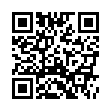 步驟三、對於上面提供的資訊，您是否已經了解呢？您對「腎衰竭腎臟替代療法」治療方式的認知有多少？以下幾個問題是要確認您對治療方式的了解程度，請回答。有意願做活體腎臟移植捐腎者必需是配偶或五等親內的血親？□ 是  □ 否  □不知道  您是否了解腹膜透析需要每天執行換液？□ 是  □ 否  □不知道  血液透析通常需要每週一至三次到透析院所接受治療？□ 是  □ 否  □不知道  您是否了解血液透析每次約需接受四小時左右的治療？  □ 是  □ 否   □不知道  腹膜透析和血液透析都必須要藉由手術建立透析用的管路？  □ 是  □ 否   □不知道  有關平均存活率，腎臟移植最好，腹膜透析和血液透析差不多？□是   □否   □不知道  您是否了解安寧緩和治療適用在有生命末期診斷的腎衰竭患者？□是   □否   □不知道  步驟四、您現在確認好醫療方式了嗎？及時作出自己最想要的，最適合的決定，讓醫護團隊可以順利安排治療，可以讓自己最容易坦然接受，還能減少不預期的住院、進入加護病房或死亡的風險。藉由腎衰竭跨領域照護團隊的醫病共享決策互動模式，如果您已經選擇好自己的治療方式，現在請您勾選出您的選擇：□ 腎臟移植（活體親屬捐贈）   □ 等待腎臟移植時，選擇腹膜透析治療   □ 等待腎臟移植時，選擇血液透析治療□ 腹膜透析□ 血液透析□ 安寧緩和治療(不透析)□ 限時透析治療嘗試瞭解更多資訊及資源：   中榮腎臟科SDM網站：http://www.vghtcneph.tw/sdm/醫病共享決策平台 : http://sdm.patientsafety.mohw.gov.tw/財團法人中華民國腎臟基金會 : http://www.kidney.org.tw/know/know.aspx財團法人腎臟病防治基金會 : http://www.tckdf.org.tw財團法人器官捐贈移植登錄中心 : https://www.torsc.org.tw   腎衰竭治療選擇個人喜好與全人評估計分表http://htest.youstar.com.tw/form1.aspx   您也可以掃描下方QR code進入中榮腎臟科SDM網站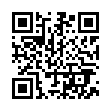    您也可以掃描下方QR code進入簡介影片：左(國語)、右(台語)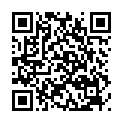 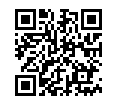 對於上述的治療模式，若您仍想要再了解更多，您的問題是 :出版日期/更新日期：107年09月20日